Thomas Alva Edison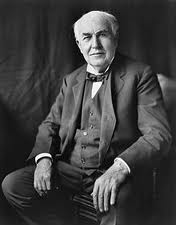 SchoolingThomas Alva Edison's schooling ended when he was just eight years old. His teacher told his mother that the boy's brain was "addled" and his mother, furious, took him out of school. Despite his lack of formal education, Edison went on to become one of the world's greatest inventors.Invention FactoryIn 1876, he set up an 'invention factory' at Menlo Park in New Jersey, USA. Other inventors had laboured hard to make an electric light that people could use in their homes, but without success. It was persistence that helped Edison succeed. After repeated failures to find a filament that would not break or melt or evaporate he finally found what he was looking for in carbonised thread. His bulb with its filament of scorched thread burnt brightly for 600 hours at its first trial. Along with the bulb, he also created generators, fuses, conduits and other equipment’s, which made his bulb a practical invention rather than an interesting novelty. People were so impressed by his invention that they called him the 'Wizard of Menlo Park’.
He also invented the phonograph (the forerunner of the record player) and the microphone. In 1914 he connected the phonograph to a camera he had developed, to make a talking picture. Besides this he made improvements in the telephone and came close to inventing the radio.
Later Life and DeathBut Edison was not one to rest on his laurels. By the time of his death in 1931 he had patented nearly 1300 inventions! Edison believed that the secret of success was plain hard work. Indeed, he believed that genius was 'one percent inspiration and ninety-nine percent perspiration’. But he detested analytical and plodding methods and preferred to tackle a problem head-on.Mathematical Genius
Once, so the story goes, he wanted to get the internal measurements of an irregular glass bulb and asked one of his assistants, a mathematical expert, to help him. The expert sat at his desk and got down to work. A week passed. Edison asked him if he had found the measurements.
"No, sir," said the assistant. "It'll take another week." 
"But why is it taking so long?" asked Edison. "It could be done in a minute. Let me show you how." He filled the bulb with water.
"Now pour the water in a measuring glass and you've got your answer," he told the astonished expert.
In 1960 his country honoured him by choosing him a Member of the Hall of Fame for Great Americans.NameThomas Alva EdisonCountry of birthUSABorn1847Died1931InventionsElectric bulbPhonographMotion picture camera